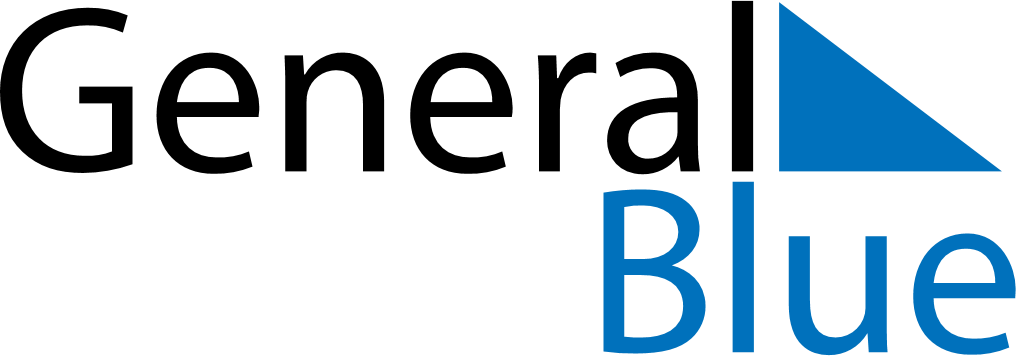 June 2022June 2022June 2022June 2022June 2022June 2022RussiaRussiaRussiaRussiaRussiaRussiaMondayTuesdayWednesdayThursdayFridaySaturdaySunday123456789101112Russia Day131415161718192021222324252627282930NOTES